САМОРЕГУЛИРУЕМАЯ ОРГАНИЗАЦИЯ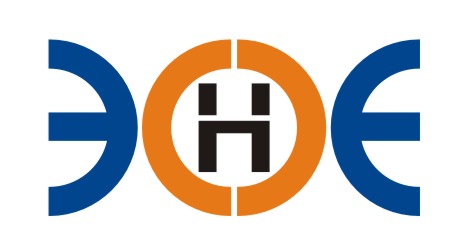 СОЮЗ ПРОЕКТИРОВЩИКОВ«ЭКСПЕРТНЫЕ ОРГАНИЗАЦИИЭЛЕКТРОЭНЕРГЕТИКИ»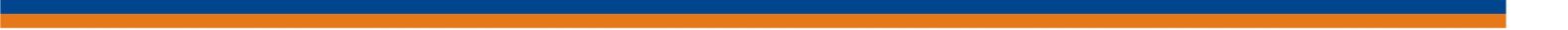 ПРОТОКОЛ № 02-ЭС-СП-19заседания Экспертного Совета Союза проектировщиков «Экспертные организации электроэнергетики»(далее – Союз)Санкт-Петербург «16» января 2019 г.	Начало заседания: 10:00 часовПРИСУТСТВОВАЛИ 8 (восемь) членов Экспертного Совета:Заир-Бек Андрей Измаилович - Президент Союза; Лаппо Василий Иванович; Корнев Владимир Геннадьевич; Жданович Иван Иванович; Зыков Андрей Владимирович; Дмитренко Артем Викторович; Геращенко Алексей Владимирович; Рысс-Березарк Сергей АлексеевичКворум для проведения заседания Экспертного совета Союза имеетсяПовестка дня:1. О нарушении требований внутренних Положений СоюзаВопросы заседания:Избрание секретаря заседания Экспертного заседания СоюзаСлушалиПредседателя заседания экспертного совета - Президента Союза А И. Заир-Бека, который предложил избрать секретарем заседания - исполнительного директора Юденкову И.Ю. РешилиИзбрать секретарем заседания экспертного совета Союза исполнительного директора Юденкову И.Ю.Голосовали ЗА - 8 чел., ПРОТИВ - 0 чел., ВОЗДЕРЖАЛИСЬ - 0 чел.Решение принято единогласно.Рассмотрение вопроса о О нарушении требований внутренних Положений СоюзаСлушалиПредседателя заседания экспертного совета - Президента Союза А И. Заир-Бека, который сообщил о том, что в соответствии с разделом 2 «Положения о процедуре рассмотрения жалоб на действие (бездействие) членов СРО СП «ЭОЭ» и иных обращений, поступивших в саморегулируемую организацию» (далее по тексту «Положение») исполнительный директор обязан рассмотреть материалы жалобы и передать ее в Дисциплинарный комитет для рассмотрения по существу в течении 5 рабочих дней.При поступлении Жалобы от ООО «Комплексное ЭнергоРазвитие-Интеллектуальная Электроэнергетика» (Далее ООО «КЭР-ИнЭл») на члена СРО СП «ЭОЭ» ООО «Эр Ай КОНСТРАКШН ИНЖИНИРИНГ» (далее ООО «ЭрАй») вх. № 112-01-СП-18 от 18.07.2018 г. (далее - жалоба) исполнительный директор Юденкова И. Ю. своевременно не передала материалы Жалобы в Дисциплинарный комитет Союза, нарушив требования раздела 2 Положения.РешилиЗа оставление поступившей Жалобы от ООО «КЭР-ИнЭл» на члена СРО ООО «ЭрАй» вх. № 112-01-СП-18 от 18.07.2018 г. без своевременного рассмотрения по существу и передачи для дальнейшего рассмотрения в Дисциплинарный комитет Союза согласно раздела 2 «Положения о процедуре рассмотрения жалоб на действие (бездействие) членов СРО СП «ЭОЭ» и иных обращений» объявить исполнительному директору Юденковой И.Ю. Выговор.ГолосовалиЗА - 6 чел., ПРОТИВ - 0 чел., ВОЗДЕРЖАЛИСЬ - 2 чел.Решение принято единогласно. Президент Союза 		           _____________________		А.И. Заир-Бек Секретарь                                        _____________________	  И.Ю. Юденкова